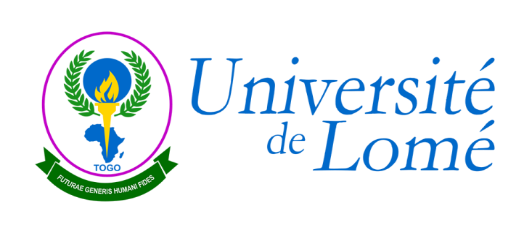 □ Madame	□ Mademoiselle 		□ MonsieurN° matricule : Nom patronymique (pour les femmes mariées, nom de jeune fille) : …………………………………………………………Nom :…………………………………………………………….………………………………………………………….…..Prénom(s) :………………………………………………………………..…………………………..........................................Date de naissance :	/..../	Lieu de naissance : ……………..……………………………………….…..Pays : 	Nationalité :…………………………………………………………Signature :………………………………………………………………………………………………………………………..SUJET DE LA THESE ……………………………………………………………………………………………………………………………………………………………………………………………………………………………………………………………………………………………………………………………………………………………………………………………………DANS LE CAS D’UNE THESE EN COTUTELLELe Directeur  de thèseLe Codirecteur 1Le Codirecteur 2Nom : Nom :Nom :Prénom(s) :Prénom(s) :Prénom(s) :Grade :Grade :Grade :Spécialité :Spécialité :Spécialité :Date :Signature :Date :Signature : Date :Signature :Établissement partenaire :Ecole/Formation doctorale :Laboratoire  d’accueil :Directeur de thèse :SpécialitéGradele Directeur du laboratoire/centre d’accueil Le Directeur de l’Ecole Doctorale ED-732-STISLe Directeur de la Recherche et de l’InnovationDate :Signature Date :Signature Date :Signature 